VSTUPNÍ ČÁSTNázev komplexní úlohy/projektuPodnikání - základní pojmyKód úlohy99-u-3/AH98Využitelnost komplexní úlohyKategorie dosaženého vzděláníH (EQF úroveň 3)L0 (EQF úroveň 4)M (EQF úroveň 4)Skupiny oborů99 - PrůřezovéVazba na vzdělávací modul(y)Podnikání – základní pojmyŠkolaStřední škola živnostenská Sokolov, příspěvková organizace, Žákovská, SokolovKlíčové kompetenceObčanské kompetence a kulturní povědomí, Kompetence k pracovnímu uplatnění a podnikatelským aktivitámDatum vytvoření31. 01. 2020 14:18Délka/časová náročnost - Odborné vzdělávání14Délka/časová náročnost - Všeobecné vzděláváníPoznámka k délce úlohyRočník(y)1. ročník, 2. ročník, 3. ročníkŘešení úlohyindividuálníCharakteristika/anotaceKomplexní úloha si klade za cíl pomocí tvorby ve Wordu nebo v Excelu, dílčích příkladů a samostatné práce naučit žáky, že stačí správně uchopit tyto pojmy a následně správně rozhodnout pro právní aspekt. Žák pracuje se získanými teoretickými znalostmi a praktickými dovednostmi z modulu „Podnikání - základní pojmy“.Žák pochopí základy podnikání a pojmy obchodní závod, podnikatel, podnikání, práva a povinnosti, právní aspekty. V různých situacích bude umět zhodnotit chování a případně navrhnout a kriticky posoudit své návrhy řešení problémů souvisejících s podnikáním. Měl by být schopen si uvědomit význam pojmů, rozpoznat cíle, popsat, jak správně založit podikání právnické a fyzické osoby. Určit cíl, ke kterému směřuje a způsoby, jakými těchto cílů dosáhne.Komplexní úloha je rozdělena do dílčích částí, které jsou uvedeny ve formuláři komplexní úlohy. Zadání, teorie a předlohy jsou uvedeny v jednotlivých přílohách. JÁDRO ÚLOHYOčekávané výsledky učeníŽák:používá odbornou terminologii určitých pojmů – podniku, podnikání a právních aspektůvytvoří karty pro majetek a vede deník příjmů a výdajvytvoří samostatný modelový příklad, na kterém uplatní teoretické poznatky a praktické dovednosti při vedení evidence majetku a deníku příjmů a výdajůSpecifikace hlavních učebních činností žáků/aktivit projektu vč. doporučeného časového rozvrhupoužívá odbornou terminologii základních pojmů
	sleduje prezentaci na dané téma a reaguje na dotazy vyučujícíhosamostatně řeší zadaný úkol - Pracovní listvytvoří karty pro majetek a vede deník příjmů a výdajů
	na praktických příkladech aplikuje získané teoretické poznatky,žák si systematicky rozdělí získané doklady z odborné praxe a z předchozího modulu a zapíše do deníku příjmů a výdajů,žák si systematicky rozdělí a zařadí daný majetek živnostníka na předepsané kartyvytvoří samostatný modelový příklad, na kterém uplatní teoretické poznatky a praktické dovednosti při vedení evidence majetku a deníku příjmů a výdajů
	navrhne si fiktivní firmu,definuje a určí dlouhodobý a krátkodobý majetek fiktivní firmy,sestaví, vytvoří a zapíše pomocí fiktivně vytvořených dokladů do deníčků příjmů a výdajůDoporučený časový rozvrh činí 4 vyučovací hodiny pro každou část. Je doporučena i domácí příprava.Metodická doporučeníKomplexní úloha může být využita v teoretické výuce i v odborném výcviku výše uvedených oborů a je rozdělena do dílčích částí.1. dílčí částprezentace slouží k vysvětlení a procvičení terminologií na konkrétních příkladechučitel vede žáky formou diskuse k doplnění požadovaných úkolůžáci se aktivně zapojují a opakují si získané teoretické poznatkyžák konkrétní odpovědi obhájí před učitelem a třídouučitel zkontroluje správnost2. dílčí částpracovní list slouží opakování a postupnému zapamatování učivaučitel vede žáky k samostatné činnosti, zodpovídá případné dotazy žáků k dané problematiceučitel dohlíží na průběh činnosti a konzultuje se žáky jejich chybyučitel zkontroluje správnost tvorby dokumentů a jejich vyplnění3. dílčí částsouvislý příklad slouží k aplikaci teoretických poznatků do praktického příkladuučitel seznámí žáky se souvislým příkladem, připomene postup při řešeníučitel společně se žáky do „skladní karty a inventární karty“ zapíše několik případů a majetkůžáci následně pracují samostatněučitel dohlíží na průběh činnosti a konzultuje se žáky jejich chybyučitel zodpovídá na případné dotazy k dané problematiceučitel zkontroluje správnost souvislého příkladuspolečně se žáky spolupracuje na splnění úkoluučitel přizpůsobuje tempo a zodpovídá na případné dotazy4. dílčí částvyučující zadá samostatně každému žákovi nebo skupině žáků vytvoření samostatného modelového příkladuučitel vysvětlí požadavky a podmínky zadaného modelového příkladu – v čem bude fiktivní firma podnikat; počet a druh majetku firmy, definování vzhledu a tvorby dokumentu a tiskopisů, formu a způsob odevzdání.Způsob realizaceteoretická, průřezová, povinnáPomůckyTechnické vybavení:počítačetiskárnaMS Word, MS Excel či obdobný kancelářský SWdataprojektorplátno na promítáníUčební pomůcky učitele:zadání komplexní úlohy - počet vyhotovení odpovídá počtu žáků ve tříděživnostenský zákoník a zákon o obchodních korporacíchUčební pomůcky pro žáka:kalkulačkaučební dokumenty k dané problematicepsací potřebyÚZ živnostenského zákona aVÝSTUPNÍ ČÁSTPopis a kvantifikace všech plánovaných výstupůKritéria hodnocení1. dílčí částposuzuje se věcná správnost výkladu pojmů; správná aplikace teoretických poznatků do praktických příkladů; způsob formulace; aktivita žákapředpokládá se spolupráce vyučujícího se žákem, dílčí část se nehodnotí2. dílčí částhodnotí se věcná správnost tvorby a doplnění; aktivní přístup; samostatnosthodnotí se věcná správnost, samostatnost při práci na jednotlivých úkolech; prezentace výsledků před třídou a vyučujícímcelkem 3 dílčí příklady; žák získá za každý příklad 5 bodů; celkem 15 bodů; uspěl při správném a věcném doplnění 1 příkladu3. dílčí částhodnotí se věcná správnost výpočtu, samostatnost při práci na jednotlivých úkolech; prezentace vypočtených výsledků před třídou a vyučujícímžák získá celkem 10 bodů; uspěl při získání 5 bodů4. dílčí částhodnotí se námět samostatného modelového příkladu; forma zpracování; věcná správnost; samostatnost při řešení; obhajoba a prezentace přinesené prácecelkový počet za modelový příklad 30 bodů; uspěl při dosažení celkem 10 bodůHodnotí se práce ve vyučovacích hodinách a domácí příprava na samostatném modelovém příkladu.Doporučená literaturaŠVARCOVÁ, Jana a kolektiv. Ekonomie 2017: Stručný přehled. Zlín: CEED, 2018. 304 s. ISBN 978-80-87301-23-4VEBER, J; SRPOVÁ, J. Podnikání malé a střední firmy: 3. vyd. Praha: Grada, 2012. 332 s. ISBN 978-80-247-4520-6PoznámkyObsahové upřesněníOV RVP - Odborné vzdělávání ve vztahu k RVPPřílohyPracovni-list_UKOL.docxPracovni-list_RESENI.docxPrezentace.pptMateriál vznikl v rámci projektu Modernizace odborného vzdělávání (MOV), který byl spolufinancován z Evropských strukturálních a investičních fondů a jehož realizaci zajišťoval Národní pedagogický institut České republiky. Autorem materiálu a všech jeho částí, není-li uvedeno jinak, je Angelika Klímová. Creative Commons CC BY SA 4.0 – Uveďte původ – Zachovejte licenci 4.0 Mezinárodní.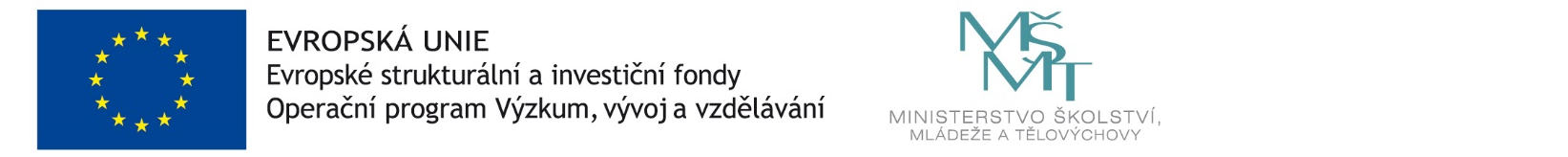 